Adventskalender und Online-Rätsel										L Ö S U N G E N.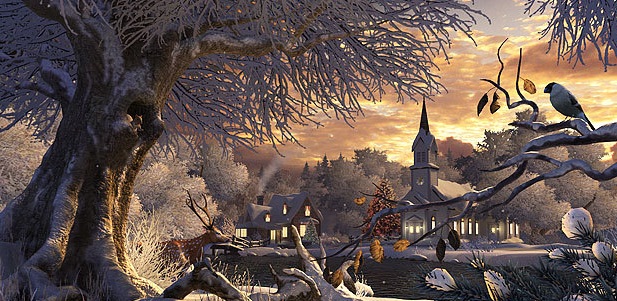 LÖSUNG:								© & Feedback:  Othmar Kaufmann, Sek.1  Triengen    ok.schule@gmail.com© & Feedback:  Othmar Kaufmann, Sek.1  Triengen    ok.schule@gmail.com12345678910-1112131415161718192021222324FROEHLICHE-WEIHNACHTSTAGEL Ö S U N G E N   ZUM   O N L I N E – R Ä T S E L L Ö S U N G E N   ZUM   O N L I N E – R Ä T S E L L Ö S U N G E N   ZUM   O N L I N E – R Ä T S E L L Ö S U N G E N   ZUM   O N L I N E – R Ä T S E L L Ö S U N G E N   ZUM   O N L I N E – R Ä T S E L L Ö S U N G E N   ZUM   O N L I N E – R Ä T S E L L Ö S U N G E N   ZUM   O N L I N E – R Ä T S E L L Ö S U N G E N   ZUM   O N L I N E – R Ä T S E L L Ö S U N G E N   ZUM   O N L I N E – R Ä T S E L L Ö S U N G E N   ZUM   O N L I N E – R Ä T S E L L Ö S U N G E N   ZUM   O N L I N E – R Ä T S E L L Ö S U N G E N   ZUM   O N L I N E – R Ä T S E L L Ö S U N G E N   ZUM   O N L I N E – R Ä T S E L L Ö S U N G E N   ZUM   O N L I N E – R Ä T S E L L Ö S U N G E N   ZUM   O N L I N E – R Ä T S E L L Ö S U N G E N   ZUM   O N L I N E – R Ä T S E L L Ö S U N G E N   ZUM   O N L I N E – R Ä T S E L L Ö S U N G E N   ZUM   O N L I N E – R Ä T S E L 1FICCHTEEine Baum-Art, die im Märchen von Hans Christian Andersen vorkommt.Eine Baum-Art, die im Märchen von Hans Christian Andersen vorkommt.Eine Baum-Art, die im Märchen von Hans Christian Andersen vorkommt.Eine Baum-Art, die im Märchen von Hans Christian Andersen vorkommt.Eine Baum-Art, die im Märchen von Hans Christian Andersen vorkommt.Eine Baum-Art, die im Märchen von Hans Christian Andersen vorkommt.Eine Baum-Art, die im Märchen von Hans Christian Andersen vorkommt.Eine Baum-Art, die im Märchen von Hans Christian Andersen vorkommt.Eine Baum-Art, die im Märchen von Hans Christian Andersen vorkommt.Eine Baum-Art, die im Märchen von Hans Christian Andersen vorkommt.2RANNDAWie heisst die südliche Nachbargemeinde von St. Niklaus VS? Wie heisst die südliche Nachbargemeinde von St. Niklaus VS? Wie heisst die südliche Nachbargemeinde von St. Niklaus VS? Wie heisst die südliche Nachbargemeinde von St. Niklaus VS? Wie heisst die südliche Nachbargemeinde von St. Niklaus VS? Wie heisst die südliche Nachbargemeinde von St. Niklaus VS? Wie heisst die südliche Nachbargemeinde von St. Niklaus VS? Wie heisst die südliche Nachbargemeinde von St. Niklaus VS? Wie heisst die südliche Nachbargemeinde von St. Niklaus VS? Wie heisst die südliche Nachbargemeinde von St. Niklaus VS? Wie heisst die südliche Nachbargemeinde von St. Niklaus VS? 3OSTTERNWie heisst das wichtigste Kirchenfest der Christen?Wie heisst das wichtigste Kirchenfest der Christen?Wie heisst das wichtigste Kirchenfest der Christen?Wie heisst das wichtigste Kirchenfest der Christen?Wie heisst das wichtigste Kirchenfest der Christen?Wie heisst das wichtigste Kirchenfest der Christen?Wie heisst das wichtigste Kirchenfest der Christen?Wie heisst das wichtigste Kirchenfest der Christen?Wie heisst das wichtigste Kirchenfest der Christen?Wie heisst das wichtigste Kirchenfest der Christen?4EMAANUELVorname des kleinen Schutzengels in dieser Weihnachtsgeschichte.Vorname des kleinen Schutzengels in dieser Weihnachtsgeschichte.Vorname des kleinen Schutzengels in dieser Weihnachtsgeschichte.Vorname des kleinen Schutzengels in dieser Weihnachtsgeschichte.Vorname des kleinen Schutzengels in dieser Weihnachtsgeschichte.Vorname des kleinen Schutzengels in dieser Weihnachtsgeschichte.Vorname des kleinen Schutzengels in dieser Weihnachtsgeschichte.Vorname des kleinen Schutzengels in dieser Weihnachtsgeschichte.Vorname des kleinen Schutzengels in dieser Weihnachtsgeschichte.5HIRRTENSie hüten die Schafherde in dieser Weihnachtsgeschichte: …Sie hüten die Schafherde in dieser Weihnachtsgeschichte: …Sie hüten die Schafherde in dieser Weihnachtsgeschichte: …Sie hüten die Schafherde in dieser Weihnachtsgeschichte: …Sie hüten die Schafherde in dieser Weihnachtsgeschichte: …Sie hüten die Schafherde in dieser Weihnachtsgeschichte: …Sie hüten die Schafherde in dieser Weihnachtsgeschichte: …Sie hüten die Schafherde in dieser Weihnachtsgeschichte: …Sie hüten die Schafherde in dieser Weihnachtsgeschichte: …Sie hüten die Schafherde in dieser Weihnachtsgeschichte: …6LICCHTERFESTWelches Fest feiern die Juden ab Weihnachten?Welches Fest feiern die Juden ab Weihnachten?Welches Fest feiern die Juden ab Weihnachten?Welches Fest feiern die Juden ab Weihnachten?Welches Fest feiern die Juden ab Weihnachten?7ISRRAELGoogle: Land im Nahen Osten; im Konflikt mit den PalästinensernGoogle: Land im Nahen Osten; im Konflikt mit den PalästinensernGoogle: Land im Nahen Osten; im Konflikt mit den PalästinensernGoogle: Land im Nahen Osten; im Konflikt mit den PalästinensernGoogle: Land im Nahen Osten; im Konflikt mit den PalästinensernGoogle: Land im Nahen Osten; im Konflikt mit den PalästinensernGoogle: Land im Nahen Osten; im Konflikt mit den PalästinensernGoogle: Land im Nahen Osten; im Konflikt mit den PalästinensernGoogle: Land im Nahen Osten; im Konflikt mit den PalästinensernGoogle: Land im Nahen Osten; im Konflikt mit den Palästinensern8CASSPAREiner der Heiligen drei Könige, die auch als Sternsinger umherziehen, heisst in der lateinischen Sprache:Einer der Heiligen drei Könige, die auch als Sternsinger umherziehen, heisst in der lateinischen Sprache:Einer der Heiligen drei Könige, die auch als Sternsinger umherziehen, heisst in der lateinischen Sprache:Einer der Heiligen drei Könige, die auch als Sternsinger umherziehen, heisst in der lateinischen Sprache:Einer der Heiligen drei Könige, die auch als Sternsinger umherziehen, heisst in der lateinischen Sprache:Einer der Heiligen drei Könige, die auch als Sternsinger umherziehen, heisst in der lateinischen Sprache:Einer der Heiligen drei Könige, die auch als Sternsinger umherziehen, heisst in der lateinischen Sprache:Einer der Heiligen drei Könige, die auch als Sternsinger umherziehen, heisst in der lateinischen Sprache:Einer der Heiligen drei Könige, die auch als Sternsinger umherziehen, heisst in der lateinischen Sprache:Einer der Heiligen drei Könige, die auch als Sternsinger umherziehen, heisst in der lateinischen Sprache:9HEIILIGABENDSo heisst der Vorabend des Weihnachtstages vom 25. Dez.? (als 1 Wort geschrieben)So heisst der Vorabend des Weihnachtstages vom 25. Dez.? (als 1 Wort geschrieben)So heisst der Vorabend des Weihnachtstages vom 25. Dez.? (als 1 Wort geschrieben)So heisst der Vorabend des Weihnachtstages vom 25. Dez.? (als 1 Wort geschrieben)So heisst der Vorabend des Weihnachtstages vom 25. Dez.? (als 1 Wort geschrieben)10ESEELMit diesem Tier war die „HEILIGE FAMILIE“  auf der „FLUCHT NACH ÄGYPTEN“ – Suche unter ‚Google-Bilder‘!Mit diesem Tier war die „HEILIGE FAMILIE“  auf der „FLUCHT NACH ÄGYPTEN“ – Suche unter ‚Google-Bilder‘!Mit diesem Tier war die „HEILIGE FAMILIE“  auf der „FLUCHT NACH ÄGYPTEN“ – Suche unter ‚Google-Bilder‘!Mit diesem Tier war die „HEILIGE FAMILIE“  auf der „FLUCHT NACH ÄGYPTEN“ – Suche unter ‚Google-Bilder‘!Mit diesem Tier war die „HEILIGE FAMILIE“  auf der „FLUCHT NACH ÄGYPTEN“ – Suche unter ‚Google-Bilder‘!Mit diesem Tier war die „HEILIGE FAMILIE“  auf der „FLUCHT NACH ÄGYPTEN“ – Suche unter ‚Google-Bilder‘!Mit diesem Tier war die „HEILIGE FAMILIE“  auf der „FLUCHT NACH ÄGYPTEN“ – Suche unter ‚Google-Bilder‘!Mit diesem Tier war die „HEILIGE FAMILIE“  auf der „FLUCHT NACH ÄGYPTEN“ – Suche unter ‚Google-Bilder‘!Mit diesem Tier war die „HEILIGE FAMILIE“  auf der „FLUCHT NACH ÄGYPTEN“ – Suche unter ‚Google-Bilder‘!Mit diesem Tier war die „HEILIGE FAMILIE“  auf der „FLUCHT NACH ÄGYPTEN“ – Suche unter ‚Google-Bilder‘!Mit diesem Tier war die „HEILIGE FAMILIE“  auf der „FLUCHT NACH ÄGYPTEN“ – Suche unter ‚Google-Bilder‘!Mit diesem Tier war die „HEILIGE FAMILIE“  auf der „FLUCHT NACH ÄGYPTEN“ – Suche unter ‚Google-Bilder‘!------------------11WYHHERWie heisst das Schloss in Ettiswil, in dem einer der ersten Weihnachtsmärkte im Kt. LU stattfand?Wie heisst das Schloss in Ettiswil, in dem einer der ersten Weihnachtsmärkte im Kt. LU stattfand?Wie heisst das Schloss in Ettiswil, in dem einer der ersten Weihnachtsmärkte im Kt. LU stattfand?Wie heisst das Schloss in Ettiswil, in dem einer der ersten Weihnachtsmärkte im Kt. LU stattfand?Wie heisst das Schloss in Ettiswil, in dem einer der ersten Weihnachtsmärkte im Kt. LU stattfand?Wie heisst das Schloss in Ettiswil, in dem einer der ersten Weihnachtsmärkte im Kt. LU stattfand?Wie heisst das Schloss in Ettiswil, in dem einer der ersten Weihnachtsmärkte im Kt. LU stattfand?Wie heisst das Schloss in Ettiswil, in dem einer der ersten Weihnachtsmärkte im Kt. LU stattfand?Wie heisst das Schloss in Ettiswil, in dem einer der ersten Weihnachtsmärkte im Kt. LU stattfand?Wie heisst das Schloss in Ettiswil, in dem einer der ersten Weihnachtsmärkte im Kt. LU stattfand?Wie heisst das Schloss in Ettiswil, in dem einer der ersten Weihnachtsmärkte im Kt. LU stattfand?12ETOOILEEin ‚Stern‘ heisst in Frankreich:….  – Klicke auf: ‚numéro neuf‘!Ein ‚Stern‘ heisst in Frankreich:….  – Klicke auf: ‚numéro neuf‘!Ein ‚Stern‘ heisst in Frankreich:….  – Klicke auf: ‚numéro neuf‘!Ein ‚Stern‘ heisst in Frankreich:….  – Klicke auf: ‚numéro neuf‘!Ein ‚Stern‘ heisst in Frankreich:….  – Klicke auf: ‚numéro neuf‘!Ein ‚Stern‘ heisst in Frankreich:….  – Klicke auf: ‚numéro neuf‘!Ein ‚Stern‘ heisst in Frankreich:….  – Klicke auf: ‚numéro neuf‘!Ein ‚Stern‘ heisst in Frankreich:….  – Klicke auf: ‚numéro neuf‘!Ein ‚Stern‘ heisst in Frankreich:….  – Klicke auf: ‚numéro neuf‘!Ein ‚Stern‘ heisst in Frankreich:….  – Klicke auf: ‚numéro neuf‘!13INDDISCHEROZEANOZEANOZEANIn welchem Ozean liegt die ‚Weihnachtsinsel‘?In welchem Ozean liegt die ‚Weihnachtsinsel‘?In welchem Ozean liegt die ‚Weihnachtsinsel‘?14HONNIGRINGEEine Weihnachtsspezialität, die auf MALTA gegessen wird. (Plural)Eine Weihnachtsspezialität, die auf MALTA gegessen wird. (Plural)Eine Weihnachtsspezialität, die auf MALTA gegessen wird. (Plural)Eine Weihnachtsspezialität, die auf MALTA gegessen wird. (Plural)Eine Weihnachtsspezialität, die auf MALTA gegessen wird. (Plural)Eine Weihnachtsspezialität, die auf MALTA gegessen wird. (Plural)15NAVVIDADSo heisst WEIHNACHTEN in Peru:So heisst WEIHNACHTEN in Peru:So heisst WEIHNACHTEN in Peru:So heisst WEIHNACHTEN in Peru:So heisst WEIHNACHTEN in Peru:So heisst WEIHNACHTEN in Peru:So heisst WEIHNACHTEN in Peru:So heisst WEIHNACHTEN in Peru:So heisst WEIHNACHTEN in Peru:16ANAATOLIENHier hat der Heilige Nikolaus gelebt:Hier hat der Heilige Nikolaus gelebt:Hier hat der Heilige Nikolaus gelebt:Hier hat der Heilige Nikolaus gelebt:Hier hat der Heilige Nikolaus gelebt:Hier hat der Heilige Nikolaus gelebt:Hier hat der Heilige Nikolaus gelebt:17CHLLAUSEZUEUEGGEin Vorgänger des Christbaumes in Appenzell heisst in Mundart: … Ein Vorgänger des Christbaumes in Appenzell heisst in Mundart: … 18HAPPPYHOLIDAYYSEin Wunsch für die Weihnachtsferien (engl.) in einer Weihnachtsgrafik  19TROOMMELEin Weihnachtswitz gefällig? – Welches Instrument wurde da zur  ‚Geldquelle‘ missbraucht? ;-) Ein Weihnachtswitz gefällig? – Welches Instrument wurde da zur  ‚Geldquelle‘ missbraucht? ;-) Ein Weihnachtswitz gefällig? – Welches Instrument wurde da zur  ‚Geldquelle‘ missbraucht? ;-) Ein Weihnachtswitz gefällig? – Welches Instrument wurde da zur  ‚Geldquelle‘ missbraucht? ;-) Ein Weihnachtswitz gefällig? – Welches Instrument wurde da zur  ‚Geldquelle‘ missbraucht? ;-) Ein Weihnachtswitz gefällig? – Welches Instrument wurde da zur  ‚Geldquelle‘ missbraucht? ;-) Ein Weihnachtswitz gefällig? – Welches Instrument wurde da zur  ‚Geldquelle‘ missbraucht? ;-) Ein Weihnachtswitz gefällig? – Welches Instrument wurde da zur  ‚Geldquelle‘ missbraucht? ;-) Ein Weihnachtswitz gefällig? – Welches Instrument wurde da zur  ‚Geldquelle‘ missbraucht? ;-) 20SONNNEWen meint der Schneemann im Märchen von Hans Christian Andersen mit "der Glühenden"?Wen meint der Schneemann im Märchen von Hans Christian Andersen mit "der Glühenden"?Wen meint der Schneemann im Märchen von Hans Christian Andersen mit "der Glühenden"?Wen meint der Schneemann im Märchen von Hans Christian Andersen mit "der Glühenden"?Wen meint der Schneemann im Märchen von Hans Christian Andersen mit "der Glühenden"?Wen meint der Schneemann im Märchen von Hans Christian Andersen mit "der Glühenden"?Wen meint der Schneemann im Märchen von Hans Christian Andersen mit "der Glühenden"?Wen meint der Schneemann im Märchen von Hans Christian Andersen mit "der Glühenden"?Wen meint der Schneemann im Märchen von Hans Christian Andersen mit "der Glühenden"?Wen meint der Schneemann im Märchen von Hans Christian Andersen mit "der Glühenden"?Wen meint der Schneemann im Märchen von Hans Christian Andersen mit "der Glühenden"?21TANNNENBAUMEin Weihnachtslied: „O …., o …., wie treu sind deine Blätter…“Ein Weihnachtslied: „O …., o …., wie treu sind deine Blätter…“Ein Weihnachtslied: „O …., o …., wie treu sind deine Blätter…“Ein Weihnachtslied: „O …., o …., wie treu sind deine Blätter…“Ein Weihnachtslied: „O …., o …., wie treu sind deine Blätter…“Ein Weihnachtslied: „O …., o …., wie treu sind deine Blätter…“22APFFELSAFTWelche flüssige Zutat kommt im Rezept für Kinderpunsch vor?Welche flüssige Zutat kommt im Rezept für Kinderpunsch vor?Welche flüssige Zutat kommt im Rezept für Kinderpunsch vor?Welche flüssige Zutat kommt im Rezept für Kinderpunsch vor?Welche flüssige Zutat kommt im Rezept für Kinderpunsch vor?Welche flüssige Zutat kommt im Rezept für Kinderpunsch vor?Welche flüssige Zutat kommt im Rezept für Kinderpunsch vor?23GAARNDamit kannst du Weihnachtskugeln basteln:Damit kannst du Weihnachtskugeln basteln:Damit kannst du Weihnachtskugeln basteln:Damit kannst du Weihnachtskugeln basteln:Damit kannst du Weihnachtskugeln basteln:Damit kannst du Weihnachtskugeln basteln:Damit kannst du Weihnachtskugeln basteln:Damit kannst du Weihnachtskugeln basteln:Damit kannst du Weihnachtskugeln basteln:Damit kannst du Weihnachtskugeln basteln:Damit kannst du Weihnachtskugeln basteln:Damit kannst du Weihnachtskugeln basteln:24ERRDNUESSEWelche Zutat steckt in den winterlichen ‚Vogelguetzli‘?Welche Zutat steckt in den winterlichen ‚Vogelguetzli‘?Welche Zutat steckt in den winterlichen ‚Vogelguetzli‘?Welche Zutat steckt in den winterlichen ‚Vogelguetzli‘?Welche Zutat steckt in den winterlichen ‚Vogelguetzli‘?Welche Zutat steckt in den winterlichen ‚Vogelguetzli‘?Welche Zutat steckt in den winterlichen ‚Vogelguetzli‘?